Competition Reflex HolsterIts father has been on duty for 15 years. Its mother was the first injection molded concealment holster on the market. The new Competition Reflex Holster is another evolution, precision engineered by the Uncle Mike's® Team to meet the rigorous demands of competition shooting. This molded competition model blends the street-proven, ultra-reliable I.R.T. (Integrated Retention Technology) with a removable holster system. Now competition shooters can safely store their firearms between stages and then reattach them in the same belt position every time. Designed to meet the challenge of performing on the biggest stage with gross motor skill function in almost any condition, the new Competition Reflex allows professionals to enter each course of fire with confidence that their firearm is secure and can be drawn as fast as a Reflex.Features & BenefitsIntegrated Retention Technology uses a fast, simple grip and twist action to release firearm for drawRemovable holster system allows quick detach and positive reattachmentInjection molded impact-modified polymer constructionMade in the USAPart No.	Description		UPC	MSRP74217	Competition Reflex, RH Glock	0 43699 74217 2	$59.9574219	Competition Reflex, LH Glock	0 43699 74219 6	$59.9574097	Competition Reflex, RH M&P	0 43699 74097 0	$59.9574099	Competition Reflex, LH M&P	0 43699 74099 4	$59.9574117	Competition Reflex, RH 1911	0 43699 74117 5	$59.9574277	Competition Reflex, RH XD	0 43699 74277 6	$59.95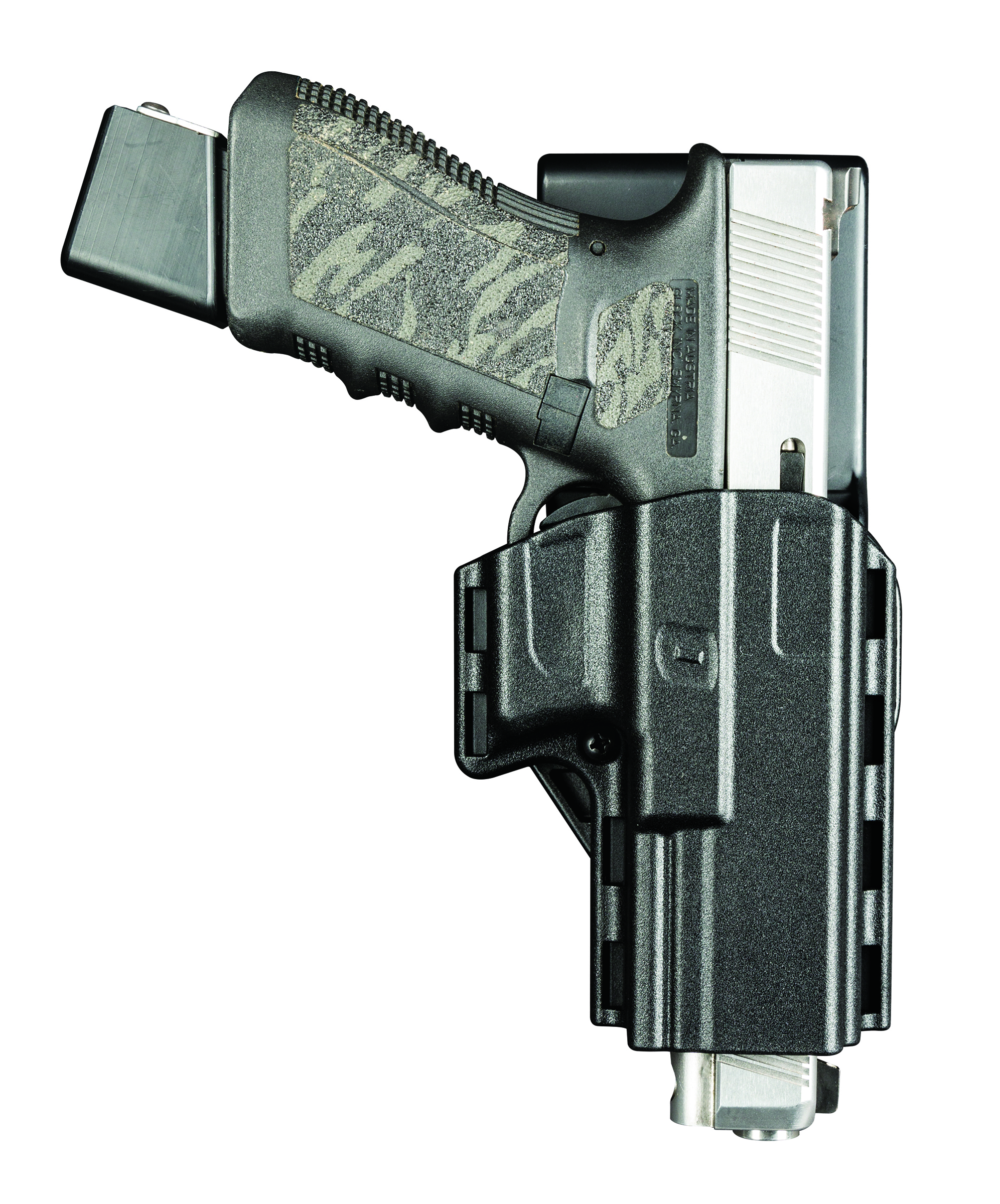 